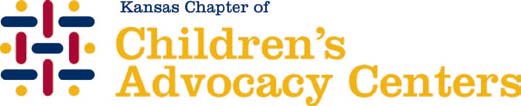 POSITION TITLE:	Director of Member ServicesJOB SUMMARY:The Director of Member Services provides direction and coordination of training and technical assistance activities to supports the needs of Children’s Advocacy Centers throughout Kansas.DUTIES AND RESPONSIBILITIES:•	Provide technical assistance to established and developing Children’s Advocacy Centers•	Coordinate information on funding, membership, programmatic topics and other resources available to help CACs.•	Support CACs in collaborations with partner agencies.•	Work collaboratively with CACs to identify and communicate needs of individual programs and potential role of Chapter in addressing those needs.•	Identifies training needs for CACs and multidisciplinary teams.•	Provides link to national and regional training resources. Coordinates Chapter-sponsored training, meetings and activities.•	Directs the planning, coordination and implementation of all Chapter training events for member centers•	Supports CACs in moving towards full accreditation from National Children’s Alliance.•	Monitors center performance through compilation and analysis of quarterly statistical reports and other required items.•	Assists	in	promoting	the	CAC	concept	to	communities	through	appearances	at statewide/regional conferences/seminars.•	Help create a strong sense of unity and cohesiveness among all CACs and MDTs in Kansas.•	Organize, schedule, and attend all chapter meetings/calls. Create agenda for chapter meetings. Distribute minutes of each meeting.•	Other responsibilities as designated by the Executive Director and/or KCCAC Board of Directors.REQUIREMENTS:•	Bachelor’s or Master’s degree with relevant management experience or experience in systems of child abuse investigation, prosecution, and treatment.•	Comprehensive knowledge of Children’s Advocacy Centers, and multidisciplinary teams preferred.•	Experience in providing training and technical assistance in teaming, strategic planning, and organizational development.•	Experience in fundraising, with proven success in grant writing.•	Knowledge of local, state, and federal legislative process.•	Experience in overseeing a regional, state, or membership association is desired.•	Must have valid driver’s license, satisfactory background checks, and willingness to travel.PROFESSIONAL SKILLS:  Excellent interpersonal skills and ability to work effectively with different constituencies  Excellent written and verbal communication skills and a collaborative management approach.  Strong organizational leadership skills and ability to manage multiple projects simultaneously  Self-starter with ability to work independently as well as in a team  Cross cultural competence and sensitivity  Computer literacy